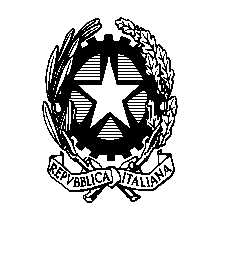 ISTITUTO COMPRENSIVO  DI BOZZOLOVia Arini, 4/6 – 46012 Bozzolo (Mn)-------------------------------------- 037691154 –  fax 037691215 – e-mail: segreteria@icbozzolo.gov.it – mnic82300l@istruzione.itPosta elettronica certificata: mnic82300l@pec.istruzione.it - http://www.icbozzolo.itcodice meccanografico Istituto Comprensivo MNIC82300L – codice fiscale 93034830203Prot.   529       A19	      					Bozzolo    05/02/2016								AI MEMBRI 								GIUNTA ESECUTIVAOGGETTO: Convocazione Giunta Esecutiva     Le SS.LL. sono convocate   giovedi   11 febbraio   2016  ORE  17.00  presso i locali della scuola media con il seguente o.d.g.:Lettura ed approvazione del verbale della seduta precedente;Programma Annuale 2016Regolamento viaggi istruzioneRegolamento concessione uso localiPedibusCompenso sig. Andrea DevicenziVarie ed eventualiLA PRESIDENTE DELLA GIUNTA ESECUTIVA            F.to        Prof.ssa Elena Rizzardelli